UNIVERSITÁ DEGLI STUDI DI 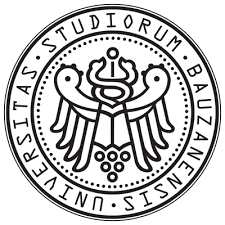 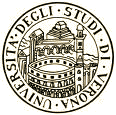 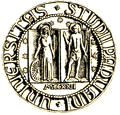 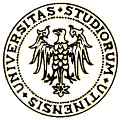 UDINE, PADOVA, VERONA E LIBERA UNIVERSITÀ DI BOLZANOCorso di Laurea Magistrale Interateneo in VITICOLTURA, ENOLOGIA E MERCATI VITIVINICOLITesi per il conseguimento della Laurea Magistrale(LM-69)TITOLORelatore: Correlatore: prof./dott. ….Laureando: ANNO ACCADEMICO: 